BRUNEL UNIVERSITY LONDON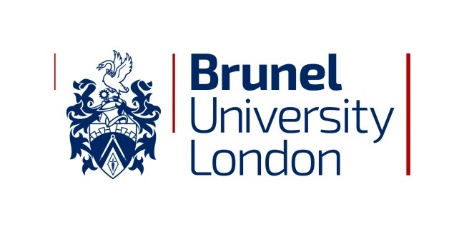 Board of Examiners’ AgendaAward (or Progression) Board: <UG/PGT> <Subject area(s)>Department of <Dept> College of <College>Date and time of meeting: <Day>, <Date, inc. year> at <time>Introduction and apologiesDeclarations of interestReminder on confidentialityFollow up from last meeting:Minutes of the previous Board of ExaminersMatters Arising from previous BoardsChair’s Action taken since the last meetingMinutes of the Panel(s) of Examiners and relevant matters arisingReminder of cohort regulationsRelevant matters arising from Progression Boards which considered this cohort of studentsAdjustments made for students with additional needsClarification of Extenuating Circumstances ProcessesConsideration of student profilesDecisions on student progression and awardsDate of retrievalsIssue of Results and Financial queriesConfirmation of Chair’s Action to be taken following this meetingComments from External ExaminersComment on the performance of candidates and matters relating to the programme as a wholeComments on the conduct of the Board, and the consideration of student profilesComments on the fairness and consistency of decision-makingComments on adherence to University regulations Award of PrizesDate of next meeting